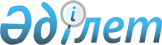 О внесении изменений и дополнений в решение маслихата города Актобе от 22 декабря 2010 года № 301 "О бюджете города Актобе на 2011-2013 годы"
					
			Утративший силу
			
			
		
					Решение маслихата города Актобе Актюбинской области от 27 апреля 2011 года № 351. Зарегистрировано Управлением юстиции города Актобе Актюбинской области 10 мая 2011 года № 3-1-154. Утратило силу в связи истечением срока действия - письмо маслихата города Актобе Актюбинской области от 1 марта 2012 года № 01-1/465      Сноска. Утратило силу в связи истечением срока действия - письмо маслихата города Актобе Актюбинской области от 01.03.2012 № 01-1/465.      

В соответствии с пунктом 1 статьи 6 Закона Республики Казахстан от 23 января 2001 года № 148 «О местном государственном управлении и самоуправлении в Республике Казахстан», пунктом 5 статьи 104, подпунктом 4 пункта 2, пунктами 3 и 4 статьи 106, пунктом 5 статьи 109 Бюджетного кодекса Республики Казахстан от 4 декабря 2008 года № 95-IV, решением Актюбинского областного маслихата от 13 апреля 2011 года № 386 «О внесении изменений и дополнений в решение областного маслихата от 13 декабря 2010 года № 333 «Об областном бюджете на 2011-2013 годы», маслихат города Актобе РЕШИЛ:



      1. Внести в решение маслихата города Актобе «О бюджете города Актобе на 2011 - 2013 годы» от 22 декабря 2010 года № 301 (зарегистрированное в Реестре государственной регистрации нормативных правовых актов 10 января 2011 года за № 3-1-147, опубликованные в газетах «Актобе» и «Актюбинский вестник» от 18 января 2011 года № 7-8) следующие изменения и дополнения:



      1) в пункте 1:



      в подпункте 1):

      доходы цифры «25 209 628» заменить цифрами «26 223 990,1»

      в том числе по:

      поступлениям трансфертов цифры «11 872 475» заменить цифрами «12 886 837,1»;



      в подпункте 2):

      затраты цифры «27 580 795,8» заменить цифрами «28 419 098,4»;



      в подпункте 5):

      дефицит бюджета цифры «-2 441 167,8» заменить цифрами «-2 265 108,3»; 



      в подпункте 6):

      финансирование дефицита бюджета цифры «2 441 167,8» заменить цифрами «2 265 108,3».



      2) в пункте 9:

      в части абзаца 1:

      цифры «290 697» заменить цифрами «346 262»;

      в части абзаца 2:

      цифры «500 000» заменить цифрами «662 361»;

      в части абзаца 3:

      цифры «522 443» заменить цифрами «722 443»;

      в части абзаца 4:

      цифры «204 466» заменить цифрами «154 466»;

      в части абзаца 5:

      цифры «488 745» заменить цифрами «647 587»;

      в части абзаца 6:

      цифры «261 333» заменить цифрами «2 633»;

      в части абзаца 10:

      цифры «90 340» заменить цифрами «151 340»;

      и дополнить абзацами следующего содержания:

      «29 070 тысяча тенге - на благоустройство и озеленение населенных пунктов города Актобе»;

      «36 111 тысяча тенге - на выплату заработной платы учреждениям образования»;

      «50 000 тысяча тенге - на приобретение зданий для дошкольного воспитания и обучения»;

      «91 680 тысяча тенге - на содержание вновь вводимых объектов образования»;

      «50 000 тысяча тенге - на жилищную помощь малообеспеченным гражданам»;

      «4 733,1 тысяча тенге - на выплату единовременной материальной помощи инвалидам и участникам Великой Отечественной войны»;

      «165 000 тысяча тенге - на текущий ремонт автомобильных дорог».



      3) Приложение 1 к указанному решению изложить в редакции согласно приложения 1 к настоящему решению.



      2. Настоящее решение вводится в действие с 1 января 2011 года.        Председатель сессии               Секретарь маслихата

      маслихата города Актобе                 города Актобе          М. Абдрахманова                      С. Шинтасова

Приложение 1

к решению внеочередной

тридцать первой сессии

маслихата города Актобе

от 27 апреля 2011 года № 351 Уточненный бюджет города Актобе на 2011 год 
					© 2012. РГП на ПХВ «Институт законодательства и правовой информации Республики Казахстан» Министерства юстиции Республики Казахстан
				КатегорияКатегорияКатегорияКатегория



Сумма
(тыс.
тенге)
КлассКлассКлассПодклассПодклассНаименование доходов1
2
3
4
5
I. ДОХОДЫ26223990,1
1
НАЛОГОВЫЕ ПОСТУПЛЕНИЯ12509028,0
01
Подоходный налог3993580,0
2Индивидуальный подоходный налог3993580,003
Социальный налог1986960,0
1Социальный налог1986960,004
Налоги на собственность3035995,0
1Налоги на имущество1762180,03Земельный налог371950,04Налог на транспортные средства899990,05Единый земельный налог1875,005
Внутренние налоги на товары, работы и услуги3176658,0
2Акцизы2635395,03Поступления за использование природных и других ресурсов167915,04Сборы за ведение предпринимательской и профессиональной деятельности268858,05Налог на игорный бизнес104490,008
Обязательные платежи, взимаемые за совершение юридически значимых действий и (или) выдачу документов уполномоченными на то государственными органами или должностными лицами315835,0
1Государственная пошлина315835,02
НЕНАЛОГОВЫЕ ПОСТУПЛЕНИЯ160125,0
01
Доходы от государственной собственности82625,0
5Доходы от аренды имущества, находящегося в государственной собственности82625,004
Штрафы, пени, санкции, взыскания, налагаемые государственными учреждениями, финансируемыми из государственного бюджета, а также содержащимися и финансируемыми из бюджета (сметы расходов) Национального Банка Республики Казахстан50000,0
1Штрафы, пени, санкции, взыскания, налагаемые государственными учреждениями, финансируемыми из государственного бюджета, а также содержащимися и финансируемыми из бюджета (сметы расходов) Национального Банка Республики Казахстан, за исключением поступлений от организаций нефтяного сектора50000,006
Прочие неналоговые поступления27500,0
1Прочие неналоговые поступления27500,03
ПОСТУПЛЕНИЯ ОТ ПРОДАЖИ ОСНОВНОГО КАПИТАЛА668000,0
01
Продажа государственного имущества, закрепленного за государственными учреждениями 488000,0
1Продажа государственного имущества, закрепленного за государственными учреждениями488000,003
Продажа земли и нематериальных активов180000,0
1Продажа земли180000,04
ПОСТУПЛЕНИЯ ТРАНСФЕРТОВ12886837,1
02
Трансферты из вышестоящих органов государственного управления12886837,1
2Трансферты из областного бюджета12886837,1Функциональная группаФункциональная группаФункциональная группаФункциональная группаФункциональная группаСумма тыс.тенге
Функциональная подгруппаФункциональная подгруппаФункциональная подгруппаФункциональная подгруппаАдминистратор бюджетных программАдминистратор бюджетных программАдминистратор бюджетных программПрограммаПрограммаНаименование расходовII. Затраты28419098,4
01
Государственные услуги общего характера439800,0
1
Представительные, исполнительные и другие органы, выполняющие общие функции государственного управления318292,0
112
Аппарат маслихата района (города областного значения)46345,0
001Услуги по обеспечению деятельности маслихата района (города областного значения)45537,0003Капитальные расходы государственных органов808,0122
Аппарат акима района (города областного значения)271947,0
001Услуги по обеспечению деятельности акима района (города областного значения)239824,0003Капитальные расходы государственных органов32123,02
Финансовая деятельность84820,0
452
Отдел финансов района (города областного значения)84820,0
001Услуги по реализации государственной политики в области исполнения бюджета района (города областного значения) и управления коммунальной собственностью района (города областного значения)41825,0003Проведение оценки имущества в целях налогообложения2938,0004Организация работы по выдаче разовых талонов и обеспечение полноты сбора сумм от реализации разовых талонов19611,0011Учет, хранение, оценка и реализация имущества, поступившего в коммунальную собственность18677,0018Капитальные расходы государственных органов1769,05
Планирование и статистическая деятельность36688,0
453
Отдел экономики и бюджетного планирования района (города областного значения)36688,0
001Услуги по реализации государственной политики в области формирования и развития экономической политики, системы государственного планирования и управления района (города областного значения)35625,0004Капитальные расходы государственных органов1063,002
Оборона10855,0
1
Военные нужды3438,0
122
Аппарат акима района (города областного значения)3438,0
005Мероприятия в рамках исполнения всеобщей воинской обязанности3438,02
Организация работы по чрезвычайным ситуациям7417,0
122
Аппарат акима района (города областного значения)7417,0
006Предупреждение и ликвидация чрезвычайных ситуаций масштаба района (города областного значения)2477,0007Мероприятия по профилактике и тушению степных пожаров районного (городского) масштаба, а также пожаров в населенных пунктах, в которых не созданы органы государственной противопожарной службы4940,003
Общественный порядок, безопасность, правовая, судебная, уголовно-исполнительная деятельность178265,0
1
Правоохранительная деятельность178265,0
458
Отдел жилищно-коммунального хозяйства, пассажирского транспорта и автомобильных дорог района (города областного значения)178265,0
021Обеспечение безопасности дорожного движения в населенных пунктах178265,004
Образование9273078,3
1
Дошкольное воспитание и обучение1782564,8
464
Отдел образования района (города областного значения)1782564,8
009Обеспечение деятельности организаций дошкольного воспитания и обучения1716324,8021Увеличение размера доплаты за квалификационную категорию учителям школ и воспитателям дошкольных организаций образования66240,02
Начальное, основное среднее и общее среднее образование6497343,5
464
Отдел образования района (города областного значения) 6497343,5
003Общеобразовательное обучение6078925,0006Дополнительное образование для детей 418418,59
Прочие услуги в области образования993170,0
464
Отдел образования района (города областного значения) 208619,0
001Услуги по реализации государственной политики на местном уровне в области образования 31711,0005Приобретение и доставка учебников, учебно-методических комплексов для государственных учреждений образования района (города областного значения)44409,0007Проведение школьных олимпиад, внешкольных мероприятий и конкурсов районного (городского) масштаба23977,0012Капитальные расходы государственных органов906,0015Ежемесячные выплаты денежных средств опекунам (попечителям) на содержание ребенка сироты (детей-сирот), и ребенка (детей), оставшегося без попечения родителей89208,0020Обеспечение оборудованием, программным обеспечением детей-инвалидов, обучающихся на дому18408,0467
Отдел строительства района (города областного значения)784551,0
037Строительство и реконструкция объектов образования784551,006
Социальная помощь и социальное обеспечение1141389,1
2
Социальная помощь1077742,1
451
Отдел занятости и социальных программ района (города областного значения)1077742,1
002Программа занятости155724,0005Государственная адресная социальная помощь18573,0006Жилищная помощь69176,0007Социальная помощь отдельным категориям нуждающихся граждан по решениям местных представительных органов515292,1008Социальная поддержка военнослужащих внутренних войск и срочной службы4993,0009Социальная поддержка граждан, награжденных от 26 июля 1999 года орденами "Отан", "Даңқ", удостоенных высокого звания "Халық қаһарманы", почетных званий республики120,0010Материальное обеспечение детей-инвалидов, воспитывающихся и обучающихся на дому1107,0013Социальная адаптация лиц, не имеющих определенного местожительства37230,0014Оказание социальной помощи нуждающимся гражданам на дому106832,0016Государственные пособия на детей до 18 лет92000,0017Обеспечение нуждающихся инвалидов обязательными гигиеническими средствами и предоставление услуг специалистами жестового языка, индивидуальными помощниками в соответствии с индивидуальной программой реабилитации инвалида48613,0023Обеспечение деятельности центров занятости28082,09
Прочие услуги в области социальной помощи и социального обеспечения63647,0
451
Отдел занятости и социальных программ района (города областного значения)63647,0
001Услуги по реализации государственной политики на местном уровне в области обеспечения занятости и реализации социальных программ для населения60494,0011Оплата услуг по зачислению, выплате и доставке пособий и других социальных выплат2078,0021Капитальные расходы государственных органов1075,007
Жилищно-коммунальное хозяйство12100261,0
1
Жилищное хозяйство8990525,0
458
Отдел жилищно-коммунального хозяйства, пассажирского транспорта и автомобильных дорог района (города областного значения)29251,0
002Изъятие, в том числе путем выкупа земельных участков для государственных надобностей и связанное с этим отчуждение недвижимого имущества16,0003Организация сохранения государственного жилищного фонда26462,0004Обеспечение жильем отдельных категорий граждан214,0031Изготовление технических паспортов на объекты кондоминиумов2559,0467
Отдел строительства района (города областного значения)8961274,0
003Строительство и (или) приобретение жилья государственного коммунального жилищного фонда1059175,0004Развитие, обустройство и (или) приобретение инженерно-коммуникационной инфраструктуры5547466,0019Строительство жилья2354633,02
Коммунальное хозяйство1166627,0
458
Отдел жилищно-коммунального хозяйства, пассажирского транспорта и автомобильных дорог района (города областного значения)923638,0
012Функционирование системы водоснабжения и водоотведения23740,0027Организация эксплуатации сетей газификации, находящихся в коммунальной собственности районов (городов областного значения)300,0028Развитие коммунального хозяйства748487,0029Развитие системы водоснабжения151111,0467
Отдел строительства района (города областного значения)242989,0
005Развитие коммунального хозяйства17500,0006Развитие системы водоснабжения225489,03
Благоустройство населенных пунктов1943109,0
458
Отдел жилищно-коммунального хозяйства, пассажирского транспорта и автомобильных дорог района (города областного значения)1766769,0
015Освещение улиц в населенных пунктах280654,0016Обеспечение санитарии населенных пунктов514558,0017Содержание мест захоронений и захоронение безродных15000,0018Благоустройство и озеленение населенных пунктов956557,0467
Отдел строительства района (города областного значения)176340,0
007Развитие благоустройства городов и населенных пунктов176340,008
Культура, спорт, туризм и информационное пространство780697,2
1
Деятельность в области культуры435585,0
455
Отдел культуры и развития языков района (города областного значения)423585,0
003Поддержка культурно-досуговой работы423585,0467
Отдел строительства района (города областного значения)12000,0
011Развитие объектов культуры12000,02
Спорт229952,0
465
Отдел физической культуры и спорта района (города областного значения)143652,0
006Проведение спортивных соревнований на районном (города областного значения) уровне122252,0007Подготовка и участие членов сборных команд района (города областного значения) по различным видам спорта на областных спортивных соревнованиях21400,0467
Отдел строительства района (города областного значения)86300,0
008Развитие объектов спорта и туризма86300,03
Информационное пространство64601,2
455
Отдел культуры и развития языков района (города областного значения)44835,2
006Функционирование районных (городских) библиотек40697,2007Развитие государственного языка и других языков народа Казахстана4138,0456
Отдел внутренней политики района (города областного значения) 19766,0
002Услуги по проведению государственной информационной политики через газеты и журналы8279,0005Услуги по проведению государственной информационной политики через телерадиовещание11487,09
Прочие услуги по организации культуры, спорта, туризма и информационного пространства50559,0
455
Отдел культуры и развития языков района (города областного значения)14224,0
001Услуги по реализации государственной политики на местном уровне в области развития языков и культуры 13703,0010Капитальные расходы государственных органов521,0456
Отдел внутренней политики района (города областного значения)25472,0
001Услуги по реализации государственной политики на местном уровне в области информации, укрепления государственности и формирования социального оптимизма граждан 15484,0003Реализация региональных программ в сфере молодежной политики9588,0006Капитальные расходы государственных органов400,0465
Отдел физической культуры и спорта района (города областного значения)10863,0
001Услуги по реализации государственной политики на местном уровне в сфере физической культуры и спорта 10518,0004Капитальные расходы государственных органов345,009
Топливно-энергетический комплекс и недропользование2010000,0
9
Прочие услуги в области топливно-энергетического комплекса и недропользования2010000,0
467
Отдел строительства района (города областного значения)2010000,0
009Развитие теплоэнергетической системы2010000,010
Сельское, водное, лесное, рыбное хозяйство, особо охраняемые природные территории, охрана окружающей среды и животного мира, земельные отношения170129,0
1
Сельское хозяйство100377,0
467
Отдел строительства района (города областного значения)60125,0
010Развитие объектов сельского хозяйства60125,0474
Отдел сельского хозяйства и ветеринарии района (города областного значения)40252,0
001Услуги по реализации государственной политики на местном уровне в сфере сельского хозяйства и ветеринарии 21180,0003Капитальные расходы государственных органов216,0005Обеспечение функционирования скотомогильников (биотермических ям) 1785,0006Организация санитарного убоя больных животных2305,0007Организация отлова и уничтожения бродячих собак и кошек14445,0008Возмещение владельцам стоимости изымаемых и уничтожаемых больных животных, продуктов и сырья животного происхождения321,02
Водное хозяйство27000,0
467
Отдел строительства района (города областного значения)27000,0
012Развитие объектов водного хозяйства27000,06
Земельные отношения29012,0
463
Отдел земельных отношений района (города областного значения)29012,0
001Услуги по реализации государственной политики в области регулирования земельных отношений на территории района (города областного значения) 24014,0003Земельно-хозяйственное устройство населенных пунктов2290,0006Землеустройство, проводимое при установлении границ городов районного значения, районов в городе, поселков, аулов (сел), аульных (сельских) округов1839,0007Капитальные расходы государственных органов869,09
Прочие услуги в области сельского, водного, лесного, рыбного хозяйства, охраны окружающей среды и земельных отношений13740,0
474
Отдел сельского хозяйства и ветеринарии района (города областного значения)13740,0
013Проведение противоэпизоотических мероприятий13740,011
Промышленность, архитектурная, градостроительная и строительная деятельность41436,0
2
Архитектурная, градостроительная и строительная деятельность41436,0
467
Отдел строительства района (города областного значения)21890,0
001Услуги по реализации государственной политики на местном уровне в области строительства 21432,0017Капитальные расходы государственных органов458,0468
Отдел архитектуры и градостроительства района (города областного значения)19546,0
001Услуги по реализации государственной политики в области архитектуры и градостроительства на местном уровне 18935,0004Капитальные расходы государственных органов611,012
Транспорт и коммуникации1843409,0
1
Автомобильный транспорт1011605,0
458
Отдел жилищно-коммунального хозяйства, пассажирского транспорта и автомобильных дорог района (города областного значения)1011605,0
023Обеспечение функционирования автомобильных дорог1011605,09
Прочие услуги в сфере транспорта и коммуникации831804,0
458
Отдел жилищно-коммунального хозяйства, пассажирского транспорта и автомобильных дорог района (города областного значения)831804,0
024Организация внутрипоселковых (внутригородских) внутрирайонных общественных пассажирских перевозок831804,013
Прочие429764,2
3
Поддержка предпринимательской деятельности и защита конкуренции23965,0
469
Отдел предпринимательства района (города областного значения)23965,0
001Услуги по реализации государственной политики на местном уровне в области развития предпринимательства и промышленности 14805,0003Поддержка предпринимательской деятельности 8560,0004Капитальные расходы государственных органов600,09
Прочие405799,2
451
Отдел занятости и социальных программ района (города областного значения)109200,0
022Поддержка частного предпринимательства в рамках программы «Дорожная карта бизнеса - 2020»109200,0452
Отдел финансов района (города областного значения)241111,2
012Резерв местного исполнительного органа района (города областного значения) 241111,2458
Отдел жилищно-коммунального хозяйства, пассажирского транспорта и автомобильных дорог района (города областного значения)55488,0
001Услуги по реализации государственной политики на местном уровне в области жилищно-коммунального хозяйства, пассажирского транспорта и автомобильных дорог54910,0013Капитальные расходы государственных органов578,015
Трансферты14,6
1
Трансферты14,6
452
Отдел финансов района (города областного значения)14,6
006Возврат неиспользованных (недоиспользованных) целевых трансфертов14,6III. Чистое бюджетное кредитование0,0
Бюджетные кредиты0,0Погашение бюджетных кредитов0,0IV. Сальдо по операциям с финансовыми активами70000,0
Приобретение финансовых активов70000,0
13
Прочие70000,0
9
Прочие70000,0
452
Отдел финансов района (города областного значения)70000,0
014Формирование или увеличение уставного капитала юридических лиц70000,06
Поступления от продажи финансовых активов государства0,0
01
Поступления от продажи финансовых активов государства0,0
1
Поступления от продажи финансовых активов внутри страны0,0
05Поступления от продажи коммунальных государственных учреждений и государственных предприятий в виде имущественного комплекса, иного государственного имущества, находящегося в оперативном управлении или хозяйственном ведении коммунальных государственных предприятий0,0V. Дефицит (профицит) бюджета-2265108,3
VI. Финансирование дефицита (использование профицита) бюджета2265108,3
7
Поступление займов2354633,0
01
Внутренние государственные займы2354633,0
2
Договоры займа2354633,0
03Займы, получаемые местным исполнительным органом района (города областного значения)2354633,016
Погашение займов895800,0
1
Погашение займов895800,0
452
Отдел финансов района (города областного значения)895800,0
008Погашение долга местного исполнительного органа перед вышестоящим бюджетом895800,08
Используемые остатки бюджетных средств398475,3
01
Остатки бюджетных средств398475,31
Свободные остатки бюджетных средств398475,301Свободные остатки бюджетных средств398475,3